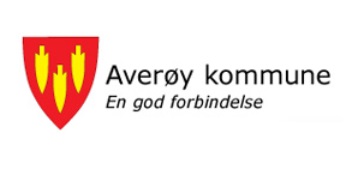 Søknad om kommunal bolig	Unntatt off. Jfr. Offentlighetsloven §13.1 Leie av kommunal bolig			 Bistand til å skaffe bolig  Forlengelse av botid		 	 Bytte av bolig Søknad med vedlegg sendes til Averøy kommune, postboks 152, 6538 Averøy eller leveres på servicekontoret.Dersom du har behov for bistand til å fylle ut søknadsskjemaet kan du ta direkte kontakt med Tildelingsenheten i 2.etasje på kommunehuset.PERSONOPPLYSNINGERPERSONOPPLYSNINGERPERSONOPPLYSNINGERPERSONOPPLYSNINGERSøkerNavnPers.nrPers.nrSøkerSivilstand:Yrke:Yrke:SøkerAdresse:Telefon privatE-postadresse:Telefon privatE-postadresse:SøkerPostnr.Sted:Sted:Ektefelle/samboer/PårørendeNavn:Navn:Pers.nr:Ektefelle/samboer/PårørendeAdresse:Adresse:Tlf:Barn i husstandenBarn i husstandenAntall:________Barn i husstandenAntall:________Fødselsår for alle barn:Barn i husstandenBarn søker har samvær med: Antall:__________Barn søker har samvær med: Antall:__________Fødselsår for alle barn:Andre personer:Andre personer:Andre personer:NÅVÆRENDE BOFORHOLDNÅVÆRENDE BOFORHOLDNÅVÆRENDE BOFORHOLDNÅVÆRENDE BOFORHOLDNåværende boforhold__ Uten fast bolig__ Bor hos familie/venner__ Oppsagt i privat bolig__ Leier bolig privat__ Leier kommunal bolig__ I institusjon/fengsel__ Uten fast bolig__ Bor hos familie/venner__ Oppsagt i privat bolig__ Leier bolig privat__ Leier kommunal bolig__ I institusjon/fengselAnnetSpesielle behov__ Har behov for personlig tilpasset bolig__ Har behov for heis/trappefri adkomst__Kontrakt utløper / må fravike boligen__ Har behov for personlig tilpasset bolig__ Har behov for heis/trappefri adkomst__Kontrakt utløper / må fravike boligen__ Har behov for personlig tilpasset bolig__ Har behov for heis/trappefri adkomst__Kontrakt utløper / må fravike boligenHar du forsøkt å leie/kjøpe bolig på det private boligmarkedet?__ Ja   Dersom ja – hva er problemet?__ Nei   Dersom nei – angi årsaken:__ Ja   Dersom ja – hva er problemet?__ Nei   Dersom nei – angi årsaken:__ Ja   Dersom ja – hva er problemet?__ Nei   Dersom nei – angi årsaken:KONTAKT MED NAVKONTAKT MED NAVKONTAKT MED NAVHar noen i husstanden kontakt med NAV, eller har hatt det tidligere?__ Ja__ neiDersom ja, oppgi kontaktperson/saksbehandlerKONTAKT MED ANDRE HJELPEINSTANSERKONTAKT MED ANDRE HJELPEINSTANSERKONTAKT MED ANDRE HJELPEINSTANSERHar noen i husstanden kontakt med hjemmetjenesten, psykiatritjenesten, tildelingsenheten ev.andre?__ Ja__NeiDersom ja, oppgi hvilken instans og eventuell kontaktpersonØKONOMISK OVERSIKT ØKONOMISK OVERSIKT ØKONOMISK OVERSIKT ØKONOMISK OVERSIKT Inntekter pr månedInntekter pr månedSøkerMedsøkerInntekterBrutto arbeidsinntekterInntekterBrutto trygdeytelser/sosialhjelpInntekterBostøtteInntekterAndre inntekterInntekterBarnebidragTrekkTrekkSkattetrekkTrekkAndre trekkTrekkUtgifter til boligHusleieUtgifter til boligAvdrag boliglånUtgifter til boligRenter boliglånUtgifter til boligStrømUtgifter til boligKommunale avgifterUtgifter til boligInternett/TVUtgifter til boligAnnetAndre utgifterBarnebidragAndre utgifterInkassogjeldAndre utgifterGjeldsordning (namsmannen)Andre utgifterAnnetFormueEiendomFormueHytte, bil, båtEv. utfyllende opplysninger om økonomiske forholdEv. utfyllende opplysninger om økonomiske forholdEv. utfyllende opplysninger om økonomiske forholdEv. utfyllende opplysninger om økonomiske forholdBAKGRUNN FOR SØKNADENOppgi sosiale, helsemessige eller andre særlige hensyn som kan ha betydning for søknaden. Slike forhold bør kunne dokumenteresBEHOV FOR HJELPETILTAKKommunen kan stille vilkår om at søker benytter hjelpetiltak som botrening, booppfølging og økonomiforvaltning. Dersom slike hjelpetiltak ikke benyttes kan søknaden avslås eller være grunnlag for opphevelse av boligvedtak.BEHOV FOR HJELPETILTAKKommunen kan stille vilkår om at søker benytter hjelpetiltak som botrening, booppfølging og økonomiforvaltning. Dersom slike hjelpetiltak ikke benyttes kan søknaden avslås eller være grunnlag for opphevelse av boligvedtak.BEHOV FOR HJELPETILTAKKommunen kan stille vilkår om at søker benytter hjelpetiltak som botrening, booppfølging og økonomiforvaltning. Dersom slike hjelpetiltak ikke benyttes kan søknaden avslås eller være grunnlag for opphevelse av boligvedtak.Har du tidligere leid bolig uten å klare dine forpliktelser i henhold til husleieavtaleBrudd på husleieavtale__ Ja__ NeiHar du tidligere leid bolig uten å klare dine forpliktelser i henhold til husleieavtaleBrudd på ivaretakelse/vedlikehold av bolig__ Ja__ NeiHar du tidligere leid bolig uten å klare dine forpliktelser i henhold til husleieavtaleBrudd på generelle husregler__ Ja__NeiDOKUMENTASJON – skal vedlegges søknadenDOKUMENTASJON – skal vedlegges søknadenUtskrift av siste ligningDokumentasjon over alle løpende inntekter (lønnsslipp, trygd/pensjon, forsikringsutbetalinger, sosialhjelpsvedtak (førsteside), bidrag mv.)Leiekontrakt og ev. oppsigelse dersom du leier boligDok. på ev. forestående utkastelseGODKJENNING OG UNDERSKRIFTGODKJENNING OG UNDERSKRIFTGODKJENNING OG UNDERSKRIFTJeg erklærer med min underskrift at opplysninger i søknaden er så riktig og fullstendig utfylt som mulig. Jeg forplikter meg til straks å varsle Averøy kommune dersom det skjer endringer i husstanden som kan ha betydning for søknaden. Jeg samtykker til at Averøy kommune ved behandlende enhet uten hinder av lovpålagt taushetsplikt kan innhente opplysninger fra andre offentlige instanser der hvor dette er nødvendig for å behandle søknaden eller kontrollere gitte opplysninger. Samtykket innebærer at behandlende enhet kan ta kontakt med NAV, lege, spesialisthelsetjeneste, namsmann eller andre for å be om opplysninger som er relevante for søknaden. Jeg erklærer med min underskrift at opplysninger i søknaden er så riktig og fullstendig utfylt som mulig. Jeg forplikter meg til straks å varsle Averøy kommune dersom det skjer endringer i husstanden som kan ha betydning for søknaden. Jeg samtykker til at Averøy kommune ved behandlende enhet uten hinder av lovpålagt taushetsplikt kan innhente opplysninger fra andre offentlige instanser der hvor dette er nødvendig for å behandle søknaden eller kontrollere gitte opplysninger. Samtykket innebærer at behandlende enhet kan ta kontakt med NAV, lege, spesialisthelsetjeneste, namsmann eller andre for å be om opplysninger som er relevante for søknaden. Jeg erklærer med min underskrift at opplysninger i søknaden er så riktig og fullstendig utfylt som mulig. Jeg forplikter meg til straks å varsle Averøy kommune dersom det skjer endringer i husstanden som kan ha betydning for søknaden. Jeg samtykker til at Averøy kommune ved behandlende enhet uten hinder av lovpålagt taushetsplikt kan innhente opplysninger fra andre offentlige instanser der hvor dette er nødvendig for å behandle søknaden eller kontrollere gitte opplysninger. Samtykket innebærer at behandlende enhet kan ta kontakt med NAV, lege, spesialisthelsetjeneste, namsmann eller andre for å be om opplysninger som er relevante for søknaden. Jeg ønsker å begrense samtykke til å innhente og utveksle informasjon med andre offentlige instanser__ Ja__ NeiJeg begrenser samtykket til å gjelde fram til dato:Eventuelt andre begrensninger Sted/datoSøkers underskriftMedsøkers underskriftHar du fått hjelp av andre til å fylle ut søknaden?Vennligst oppgi navn og telefonnr. 